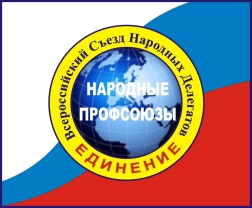 ПРОЕКТ Утверждено к реализации 29 декабря 2022 года(возможны уточнения в процессе реализации по предложениям участников)НАРОДНЫЕ ПРОФСОЮЗЫ «ЕДИНЕНИЕ» ДЛЯ СОЗИДАНИЯ ОТЕЧЕСТВАРешения участниковМЕЖДУНАРОДНОЙ КОНФЕРЕНЦИИ профессионалов и мастеров своего дела, общественных организаций и движений«СССР, 100 лет со дня создания – достижения, ошибки, выводы и опыт для настоящего и будущих поколений»1. Принять доклад и предложения Сергея Ивановича Филатова по теме: «СССР, 100 лет со дня создания – достижения, ошибки, выводы и опыт для настоящего и будущих поколений» (прилагается в изложении) за основу в деятельности Всероссийского съезда народных делегатов «Развитие России на основе реализации потенциала каждого Человека в созидательном труде» и Народных Профсоюзов «Единение».  2. Продолжить практику проведения конференций, посвященных развитию достижений СССР и созданию Единой разумной общественной созидательной силы – Народных Профсоюзов «Единение» для его возрождения в новом качестве на социалистической кооперационной основе с целью постепенного построения высокоорганизованного общества свободных и сознательных тружеников, в котором утвердится самоуправление народа, труд на благо Отечества станет для всех первой жизненной потребностью и осознанной необходимостью, а природные способности каждого человека будут реализовываться с наибольшей пользой для личности, народа и страны.  Использовать материалы Всероссийского съезда народных делегатов «Развитие России на основе реализации потенциала каждого Человека в созидательном труде», Народных Профсоюзов «Единение» и Общественно-Политического объединения «Народный Совет России» для подготовки следующих конференций.3. Материал конференции распространить в Интернете на ресурсах Народных Профсоюзов «Единение», Народного Совета России и других партнёров.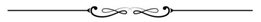 ПриложениеДоклад и предложения Сергея Ивановича Филатована международной конференции профессионалов и мастеров своего дела, общественных организаций и движений«СССР, 100 лет со дня создания – достижения, ошибки,выводы и опыт для настоящего и будущих поколений»в изложении – полностью смотрите видео часть 1:https://www.youtube.com/watch?v=nnA8fbweNZI http://dve100.com/29-12-2022-doklad-filatova-s-i Единое понимание о СССР, как первом опыте построения государства трудящихся на основе социализма 1. Признать ошибки СССР и не повторять их в настоящем и будущем, а именно: - свержение насильственным путём законной власти и развязывание гражданской войны;- диктатура одной партии, выстраивание жизни в стране под реализацию партийных целей;- отказ от многовековой истории Великой Руси, и её искажение в угоду партийных целей;- запрет Православного Христианства, разрушение храмов и церквей;- материалистическая атеистическая идеология государства и стремление сформировать атеистический советский народ на основе марксизма-ленинизма; - отсутствие необходимого духовного содержания государственной формы управления;- излишняя бюрократизация в хозяйстве и управлении страной, формализм в обществе;- тотальное планирование, отсутствие предпринимательства и многоукладной экономики; - оплата по труду, а не по его результатам, низкая мотивация на эффективность труда;- недостаточное внимание к разнообразию товаров и услуг для населения, комфорту и красоте в повседневной жизни людей по сравнению с ведущими странами капитализма, запрет на свободный выездной зарубежный туризм в эти страны;- создание национальных республик внутри СССР, разделение административным путем Великого русского народа на три части: белорусов, украинцев и русских, лишение русских, как народа наследника Великой Руси, своей исторической государственности путем создания РСФСР и исключения из её конституции упоминания о русском народе, как государствообразующем, 2. Признать достижения СССР для применения их в настоящем и будущемСоветский союз в истории мировой цивилизации стал первым опытом становления в однополярном капиталистическом мире социализма и народного самоуправления. Впервые в мире стали параллельно развиваться две модели государственного устройства:- капиталистическая, основанная на эгоцентризме и личном материальном обогащении;- социалистическая, основанная приоритете общего блага и безопасности.Страны могли выбрать по какому пути развития им пойти: капиталистическому или социалистическому, нацеленному на постепенное построение высокоорганизованного общества свободных и сознательных тружеников, в котором утвердится общественное самоуправление, труд на благо общества станет для всех первой жизненной потребностью, осознанной необходимостью, а способности каждого будут применяться с наибольшей пользой для народа. СССР явил много достижений, которые показали миру многочисленные преимущества социалистического пути развития стран и народов, в том числе:- впервые в мире профсоюзы в СССР стали партнерами государства трудящихся и решали общественно-государственные задачи, формировали высококультурного патриотичного человека труда и личность советского гражданина, защищали его здоровье, права и интересы, получив для этого полномочия, финансы и другие ресурсы. Профсоюзы стали общественно-государственным институтом, играли важную роль в организации производства и быта трудящихся и их семей, а также, способствовали укреплению мира и развитию международного сотрудничества, они вместе с руководством СССР создали Всемирную федерацию профсоюзов (ВФП) 3 октября 1945 на 1-м Всемирном конгрессе профсоюзов в Париже;- плановая экономика, ориентированная на создание средств производства, оборону страны, социальную сферу, которая сделана страну суверенным производителем всего нужного для жизни;- единая энергетическая и транспортная инфраструктура жизнеобеспечения; - государственная система учета произведенного в стране, стандарты и нормы качества;  - эффективная система обращения с бытовыми и производственными отходами;- рациональная система природопользования и использования природных богатств;  - государственная система ЖКХ и обеспечения граждан жильем по социальному найму;   - наличие работы у каждого гражданина, отсутствие бедности, нищеты и роста цен в стране на товары и услуги, стабильность в обществе и уверенность семей в завтрашнем дне, справедливая пенсионная система для трудящихся;- комплексная общественная безопасность и правопорядок, низкая бытовая преступность;- лучшая в мире государственная система развития культуры и искусств, формирующая высококультурных граждан на основе традиционных духовно-нравственных ценностей; - лучшая в мире государственная система воспитания и образования, позволяющая развить природный потенциал человека и формирующая его как творца и созидателя своего будущего и всей страны, которая была бесплатна для её граждан;- лучшая в мире государственная система здравоохранения бесплатная для граждан.3 Выводы для настоящего и будущих поколений3.1. В условиях современности и мировой гибридной войны, развязанной США и англосаксами, на уничтожение России и русского мира уверенно можно победить при всенародной мобилизации в труде для защиты и развития суверенного Отечества, возрождения Великой Руси и русского народа, как государствообразующей разумной силы для объединения многонационального народа России, возрождения славянской и русской культуры в гармонии других национальных культур, создания справедливой государственности, солидарного общества с реализацией природного потенциала каждого человека для блага страны.     3.2. Надо использовать опыт профсоюзов СССР, как общественных партнеров для развития страны и Профсоюзы «Единение», созданные в СССР, готовая общероссийская базовая структура для формирования субъекта перемен в интересах народного большинства - Народных Профсоюзов «ЕДИНЕНИЕ», объединенной по профессиям, видам деятельности и творчества разумной силы из профессионалов и мастеров своего дела для преображения настоящего, становления повсеместно народного правления и социалистической кооперации на основе совладения всеми и каждым богатствами страны в процессе созидания Отечества.3.3. Государственная идеология, должна быть народной и нацеленной на патриотическое единение народа для созидания будущего. МЫ - многонациональный народ России, который сплотила Великая Русь в единый могучий союз, мы профессионалы и мастера своего дела, реализующие свой природный потенциал и наша сила в единении воли народа для на общего блага. Общее, выше частного, служение выше владения, традиции сильнее моды, духовное выше материального, сотрудничество лучше конкуренции, ответственность перед предками и потомками важнее выгоды для современности, а Сила в Правде. Наши главные приоритеты: культура, семья и родовой домострой, воспитание, образование, здоровье, достойный труд и на его основе благосостояние каждого человека и семьи.3.4. Россия, как самая большая страна в мире, с множеством народов, деревень, поселков и малых городов, может гармонично развиваться, укореняясь на земле, как многодетная страна и производитель всего нужного для жизни с повсеместным народным хозяйствованием на основе культуры, традиционных духовно-нравственных ценностей и реализации потенциала населения, сохраняя память предков, передавших нам идеалы, веру в Бога и государственное единство с проектно-плановым созданием саморазвивающихся агломераций сельских поселений, малых и средних городов, как социоприродных оазисов - ЭКОполисов Великой Руси и формированием в гармонии с природой интеллектуальной духовно-нравственной воспитательно-образовательной среды и гармоничной полезной экономики для высокого качества жизни и благополучия всех поколений семьи, чтобы им не надо было стремиться в большой город для обеспечения своих потребностей, образования, работы и реализации  социально-трудовых прав.3.5. Надо опираясь на достижения СССР и предыдущих поколений, возрождать Великую Русь, и строить новый СОЮЗ народов нового качества на базе просвещения, идеологии единения в патриотическом созидании будущего, стремления миру без войн и насилия для  гармоничного развития человека, общества, государства в процессе управляемой социоприродной эволюции, на базе научно-образовательного общества, социалистической кооперационной проектно-плановой народной экономике в движении от природного потенциала человека, традиционных духовно-нравственных ценностей к солидарному обществу творцов и народному повсеместному правлению и хозяйствованию с культивированием добра и красоты в гармонии с природой. 3.6. Всё богатство страны (природные ресурсы, средства производства и созданное предыдущими поколениями) должно быть общим народным достоянием, принадлежащим всем гражданам в равной степени, и рачительно использоваться по всеобщему решению под народным контролем для общего блага, при этом за каждым закреплена в рублях его часть от общего богатства страны, которую он обязан приумножать, неся личную ответственность за результаты.3.7. Народная страна создается на основе социалистической кооперации трудящихся и народного совладения богатством страны, как всемирная держава цивилизация и будет:- суверенной, самобытной и производителем всего нужного населению для жизни и труда;- иметь справедливый общественный и государственный строй с лучшими в мире условиями для жизни людей и приумножения русского государствообразующего народа в гармонии с другими народами; - иметь единую государственную инфраструктуру жизнеобеспечения, систему учета народного достояния и социально ориентированную проектно-плановую солидарную экономику на базе стабильных цен на энергоносители для отечественных потребителей и товары первой необходимости для людей, где главной целью является здоровая плодотворная жизнь семей в достатке, достойный труд, самореализация по способностям со справедливой оплатой для всего трудоспособного населения, развитие местных производств, самобытность и самодостаточность муниципалитетов, эффективность и качество продукции, гармония производства и потребления, при этом доходы трудящихся и пенсии складываются из результатов их работы, результатов деятельности предприятий и государства, чтобы все были заинтересованы в общем развитии.3.8. Русский народ - создатель Великой Руси является ответственным за будущее России и организатором единения всех других народов СССР, чтобы вывести страну обновленной из огненных испытаний и воссоздать Россию, как мировую державу и лидера Русского мира - нового Союза народов, которые выбирают путь свободного, суверенного развития с опорой на свою самобытность, традиции и ценности со справедливым социалистическим государственным гармоничным строем для блага и безопасности каждого человека и семьи, а также как Союза миротворца и цивилизации добра для созидания Разумной планеты.